Publicado en Las Palmas el 31/07/2015 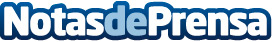 Un empresario gana un Pleito a la multinacional ROCKSTAR INC  La Audiencia permite a Roger Jean Herrmann vender cerveza y bebida energética con el nombre de la compañía de EE UUDatos de contacto:Antonio Garcia ArtilesSocial Media0034 628 05 17 52Nota de prensa publicada en: https://www.notasdeprensa.es/un-empresario-gana-un-pleito-a-la Categorias: Derecho Marketing Canarias Consumo http://www.notasdeprensa.es